THE RELEVANCE OF SOCIOECONOMIC BACKGROUND ON INTERPRETATIONS AND PURCHASE BEHAVIOUR OF LIFESTYLE AND LUXURY :A STUDY OF APPARELS AND ACCESSORIES BRANDS AND MUMBAI’S GEN YDesiree GonsalvesAssociate Professor and Research Scholar, Department of Commerce, St. Andrew’s College, MumbaiAb s t r a c t :India’s rapidly improving economy and growing affluence of the commercial capital city of Mumbai has brought  in  newer and younger buyers. Emerging markets are the new focus of lifestyle and luxury marketers, who have been watching these trends. In 2016, almost 40% of India’s population was aged less than 20 years, commonly referred to as the Millennials. A  UN  Report  in  2014  stated that India had the world’s largest young population. This implied tremendous potential for economic and social progress, with youth determining the country’s future, Higher education levels, increasing incomes, greater family affluence and more frequent overseas travel are all indicative of the changing socioeconomic background of this target audience. The  young buyer feels the  need  to dress well and spend his hard earned money. What is  this  consumer group’s interpretation of ‘luxury’ and a ‘luxury brand’?  The research study covered an 18 to 30 year old, educated group of Gen Y from Greater Mumbai, and related their socioeconomic background to buying behaviour. This was measured by frequency of shopping and amount spent on lifestyle and luxury apparels and accessories.Keywords: India, Mumbai, Millennials, lifestyle, luxury, apparels and accessories, socioeconomic, consumer behaviourIntroduction:In the ‘25 predictions for the Luxury Goods Industry in 2016’ Report, Rob Walker of Euromonitor International has categorically stated that India will be  the  “star  of  Asia”  and the only major market in the world (Walker, 2016) to  register double-digit year-on-  year growth in US dollar terms. Added to that insight  was  another  fact:  “  luxury  menswear and male accessories will outperform women’s wear and female accessories”. This was attributed to the global indicator that men’s annual disposable income is around 50% higher than women’s. A growing desire for the  urban  male  to  look  good,  in  the major emerging markets of India and China, may  trigger a  significant shift in  leading  brand portfolios and marketing strategies. The changing levels of income, newer technology and higher levels of education are causing a shift in  living  styles  and  spending habits. ‘Lifestyle’, in Mumbai, which reflects interests, attitudes and opinions   of a population, are in a state of flux. Lifestyle apparels and accessories continue their strong growth story in India and are the second biggest segment after jewellery  and  watches. (ASA & Associates LLP, 2015)Socio-economic Factors:Socio-economic factors are related to lifestyle, and measure the individual’s social standing and financial viability. “Socio-economic Factors” have been defined by the US National Library of Medicine as ‘social and economic factor’s that characterize the individual or group within the social  structure”. (US  National Library of Medicine). For the purpose of the study, the focus has been on the respondent’s  income, occupation, parents occupation, family cars and international trips made in  the  past  2 years that  would indicate their financial and social standing, and hence their lifestyle.Gen Y:The “Millennial Generation’ differs  considerably from previous  generations. Referred to by many terms, “Generation Y, Baby Boomers, Generation Next, Generation Me’ as well as “Millennial’ and being the subject of research, they are categorized by those born between 1981 and 1999 or there about and are one of the most studied generations. Also called  millennials, echo boomers, iGen net generation (Business Dictionary), this generation has had constant access to technology in the form of cell phones and computers in their youth.What’s new in the Indian market is young India below age 30, with high disposable incomes courtesy their new-age consulting, investment banking, IT jobs that has become the new target for luxury. (Sinha) Luxury for this segment is  all  about looking cool, fun, and quirky at times and needs to embrace youth values. This new buyer is a distinct contrast to the mature buyer who gives importance to taste, refinement and intrinsic value of a brand. A study by consultancy group Bain & Co  and Italian luxury industry association, Altagamma, revealed that by 2015, these Millennials will represent 45% of overall luxury  consumption,  with  Asian consumers accounting for more than half. (Hindustan Times, 2017)Objectives of the Study:The purpose of the study was to correlate  socioeconomic  factors  of  the respondents, to buying  frequency and spending on lifestyle apparels  and accessories. Purchasebehavior of young 18 to 30 year old Mumbai respondents was  measured  by Frequency and Amount spent on lifestyle fashion wear and accessories.  The frequency and  amount spent in  the  last 2  years were thus the  Dependent Variables  of the study. The respondents Socio-economic background interpreted through their Education, Income, Occupation, Family cars owned and International trips made,  were considered as the Independent Variables.Interpretations of the word “luxury” differ from person to person as well as within social groups. The ‘Brand’ that first comes to mind  with  the word ‘luxury’ also helps relate the associations that this group makes to all things luxurious.The individual’s earnings, or Income, determine  his  economic  status.  Education and Occupation of the person is also an indicator of  his  status  and  most  often  relates to earning capacity. The economic status of the parents of these respondents was also asked, to gauge their earning capacity based on occupation.Likewise, the Family cars owned determines to a great  extent,  the  individual’s social status. The frequency of overseas travel, can also relate to the individual’s socioeconomic standard.Hypothesis:H0 : There is no relationship between Education, Occupation, Income, Family cars owned, International travel and purchase behaviour of lifestyle and luxury apparels and accessories of 18 to 30 year old Mumbai millennials.H1 : There is a relationship between  Education, Occupation and  Income,  Family cars owned, International travel and purchase behaviour of lifestyle and luxury apparels and accessories of 18 to 30 year old Mumbai millennials.Review of LiteratureLifestyle and Luxury :The words ‘luxury’ and ‘lifestyle’ have been appearing more frequently than ever before because of the close association of these two concepts. (Dauriz & Tochtermann, 2013) The McKinsey Report quoted attendees of the 2012 Financial Times Business of Luxury Summit defining ‘luxury lifestyle’ as ‘a way of living’, specific ‘consumption habits’, a set of ‘attitudes and values’ and ‘a way of being, dressing, behaving that sets you apart form the rest’. Definitions also included ‘embodying the lifestyle of an iconic designer’. Although  the  definitions varied,  70% of the executives interviewed said they regard their brand as luxury-lifestyle brand. Lifestyle and luxury brands have become very accessible to Indians today making it more difficult to use “exclusivity” as a sole USP.  Newer areas  being tapped includes, appealing to younger audiences and using a newer media connect of digital and online social media to tap this group. Terming this, the ‘Democratisation of Luxury’ the  Deeper Luxury Report has  said that added appeals  to draw in prospects could be derived from superior environmental and social performance, expressed through “deeper” brand values and more sustainable business practices.’ (Bendell & Kleanthous, 2008)Luxury brands with origins in apparel are the most prolific Lifestyle players:Many apparel players have used the approach of associating lifestyle with Luxury. Expansion included venturing into related areas like fragrances in the 80’s and 90’s  and then on to accessories like scarves, handbags, shoes  as  well  as jewellery, watches and more. At the 2012 Financial Times Business of Luxury Summit if wasopined that “Fashion” or ‘soft’ luxury goods allow for easier lifestyle expansion unlike “Timelessness” or  ‘hard’ luxury goods like jewellery and  watches. “  (Dauriz  & Tochtermann, 2013)The Urban Mass:Millennial attitudes are early indicators of future trends and companies that pay attention to this gain valuable insight into tomorrow’s opportunities. (Boston Consulting Group, 2012). The study believes that this segment needs to  be  evaluated in order to gain a bigger share of  his wallet. Gen Y is three times the size of Gen X, and is the new  generation determined now, not only by demographics only but their values, life experience and buying behaviour. (Ordun, 2015)The BCG study of the  US  Millennial believed that  this was a generation that was all about ‘instant gratification’, ‘trusted friends, more than corporate mouthpieces’ and a higher number of them reported using the  mobile phone as  a  device to  read  user review and research products for shopping. The study also  concludes  that  within the group there are distinct segments. A study of the Indian market would  reveal similar differences. Goldman Sachs reports on the Indian consumer as a tech-savvy population that has improved education with a  high  level   of connectivity. (Goldman Sachs, 2016)The report refers to 440million millennials, the sheer size of Indian youth that is paving the way for India’s consumer story which will be the world’s most compelling one in the next 20 years. 65% of India’s  population  was  born  after  1980, the major chunk of which is Millennials, the rest being Gen Z.INDIAʼS CONSUMERS in numbers(1 Country, 780 Languages) BIG POPULATION, FAST ECONOMY1.3bn / 7.5%	India’s population and real GDP growth in 2015.WORKING MASS and MIDDLE10% / 2%	The portion of the total population made up of the workforce in “Urban Mass” / “Urban Middle.”YOUNG POPULATION65%	The percentage of the population born after 1980. Of the 65%, 443 million are Millennials and 393 million are Generation Z.BIG FUTURES7mn	The number of college graduates per year.6	The number of Fortune Magazine’s “Most Admired” American companies withIndian CEOs: Adobe, Berkshire Hathaway Reinsurance, Google, MasterCard, Microsoft and Pepsi.WELL-CONNECTED200mn	The number of connected smartphones we expect by end of 2016. Telecom ARPU is only US$3/month, among the lowest in the world.BOLLYWOOD DREAMS1602	The number of Bollywood films produced in India, selling 1.9 billion cinema tickets. TV penetration is also high (67%) relative to other home appliances.tons – the largest in the world.$31bn	The size of the spirits market in USD, making it the largest packaged food and beverage category in India and the second largest spirits market in the world.PUTTING A RING ON ITUS$7,500 – $75,000+ The cost of a wedding in India, vs. an average cost of US$30,000 in the US and urban China. The average 2015 income of the Urban Mass was US$3,216.Figure 1: INDIA’S CONSUMERS IN NUMBERSSource:  Goldman  Sachs:  India  Consumer  Close-­‐up:  Tapping  the  spending  power  of  a  young, connected Urban MassAs seen above, the Goldman Sachs Report terms this development as “The Urban Mass” and distinguishes this from China’s story of growth fuelled by the 156 million Urban Middle workforce coupled with its  1.5  million  wealthy  ‘Movers and Shakers’. The Urban Mass  represents most  of  India’s new  generation youth, of 129 million earning an average of US$3,200. This, they believe will be the driver’s of India’s consumption story. (Goldman Sachs, 2016) India’s 27 million ‘Urban Middle’ referred to, are relatively smaller at 2% of the population, and, a formidable potential market with an annual income of over US$ 11,000.Internet and Mobile Connectivity :New developments in India include its transition to the world’s second largest online market. Indians first had access to the internet in 1995. From the year 2000, however, the Indian population with access to the Internet has  gone up  from 0.5% to nearly 30% in 2016, making it the second highest number of usersin  the  world  after  China.  The  increase  on  internet  penetration  has  been  three-­‐ fold since 2011 when the figure stood at 10%. (Moneycontrol, 2017) In 2016, 24.3% of the population accessed the internet through their mobiles. The Government’s Digital India campaign is bound to increase these numbers and predictions put the figure at 636 million internet users by 2021.Mumbai:Mumbai and Delhi are the largest markets for luxury and lifestyle purchase in India. Mumbai is the financial and commercial nerve of India. With a completely different mindset, taste and aesthetics of Delhi, it is growing an insatiable desire for all things luxurious. Mumbai scores over Delhi being the commercial hub, financial centre and the fashion capital of  the  country. Home to a new population of expats and a constant influx of  international travellers, the trendy, fashionable large pool of educated tech-savvy Gen Y here, know  their Benetton’s from their Burberrys.A recent Times of India article refers to the highlights of the Knight Frank  World Report 2017 that ranked Mumbai no. 21 in the  CityWealthIndex, ahead  of Toronto, Washington DC and Moscow. Delhi was no.35. (Times News Network, 2017) The report tracked 125 cities across 89 countries to provide perspectives on issues that influence investment and  lifestyle  decisions  of ultra high net worth individuals (UHNWI). Mumbai led the Indian race with  1340 UHNWIs followed by Delhi’s 680.Socio-Economic Indicators:Scio-economic indicators of wealth include the individuals’ wealth, Parents education and occupation and parents income. Socioeconomic status indicates one’s access to collectively desired resources whether material goods, money, power, leisure time or educational opportunities. (Oakes, Michael) Oakes writes about ‘Measuring Socioeconomic Status’ and defines Univariate measures of Socioeconomic Status (SES) as Income, Wealth and Educational Attainment. These measures help quantify and become an indicator of the level of stratification in society.Research MethodologyInformation was gleaned from a questionnaire given out  over  a  five  month  period to 400 young men and women, aged 18 to 30 year olds from Greater Mumbai.     Non-­‐probability,     judgment     sampling     was     used     to     select     the respondents. Socioeconomic factors of the sample population, which  was a measure of the Independent Variable, was indicated by their:EducationOccupationIncomeFamily Carsf) International Travel over the past 2 yearsThe Dependent Variables of the study were measured by the respondents:Frequency of purchase of lifestyle apparels and  accessories in  the  past 2 years, andThe amount spent in the last purchase.Greater Mumbai is the urban conglomerate of the city of Mumbai with an estimated population of 18 million people and comes  under MCGM (Municipal Corporation of Greater Mumbai). The administration of this is divided into 6 zones, each governing 3 to 5 Wards named alphabetically. (Administrative divisions of Mumbai,  2017) As per the Report of the  Working Group of Adolescent and Youth for the formulation of the 12th Five Year Plan (2012-2017) it was recommended that 18 to  30  years old should be  the criterion for ‘Youth’ as compared to 13 to 18 being categorized as ‘Adolescents’. Around 41% of India is below 20 years of age. (firstpost.com, 2016)Questionnaire Design and Sample Size.The questionnaire went out to a sample size of 400 young educated urban respondents from Greater Mumbai, and included information with regard to their socioeconomic background. This age group was further broken down to 3 segments of 18 to 22 years, 23 to 26 years and 27 to 30 years for analysis  purposes. In 1970 Krejcie & Morgan produced a table for  determining sample size based on work done by the National Education Association. For apopulation, which is equal or greater than 10,00,000,(as in this case), the  required sample size is 384. They said that using their calculation, as the population increases the sample size increases at a  diminishing  rate  and remains, eventually constant at slightly more than  380  cases. There was  little  to be gained to warrant the expenses and energy to sample beyond about 380 cases. (Krejcie & Morgan, 1970) Non-probability,  judgement sampling was used to spread the data collection from men and women, varied age groups and different residential locations. The areas of Greater Mumbai covered were Western Suburbs, South Mumbai and “Other” which included Central and Eastern suburban areas of the city.Data Analysis and FindingsThe data collected was thereafter run on SPSS 18 for the purpose of statistical analysis. The subjects for the study were 156 Male (38.9%) and 244(61.1%) Female buyers of apparels and accessories. The Age group covered 155(38.7%) in the group of 18 to 22 years, 145(36.2%) from 23  to  26  years, 100(25.2%) in the 26 to 30 year age groups. The respondents were all residents of Greater Mumbai but were categorised into South Mumbai (Breach  Candy,  Colaba,  Cuffe Parade, Grant Road, Marine Lines, Peddar Road), Western Mumbai (Andheri, Bandra, Borivali, Dahisar, Goregaon, Jogeshwari, Juhu, Kandivali, Khar, Malad, Santacruz) and Other parts of Mumbai, which  would  be  the Eastern and Central areas of Greater Mumbai (Bhandup, Byculla, Chembur, Elphinstone, Ghatkopar, Kurla, Parel, Matunga, Mulund, Sandhurst Road) The largest number, 67% of respondents, came from the Western suburbs while around 11% were from South Mumbai and 22% from other areas of Mumbai as mentioned above.Interesting to note that  majority of  the  respondents (64.1%) owned  a  desktop or laptop or a tablet/iPad from which they ordered their online purchases while around 36% ordered from their smartphones.SOCIOECONOMIC FACTORS:EDUCATION:The most common education amongst them was Graduates and Post Graduates, degrees/diplomas, 157(39.2%) each and 84(20.9%) with Higher Secondary education.Figure 2 : EducationOCCUPATION:The large majority in this age group (89%) was unmarried. This matches the non-earning student population that was again 1/3rd  of  those  surveyed  or 33.2% The rest were Working students (9.5%), Employed (41.1%), Entrepreneurs (17.2%), Professionals (7.5%) or Others.Figure  3: OccupationINCOME:Monthly income varied from 32.7% (130) not yet earning, to 19%  earning less that Rs.25,000/-, 22% in the bracket of Rs.25,000/- to Rs.50,000/- and 26% earning more than Rs.50,000/-. So a rough figure of 1/3rd of the sample was non-earning respondents.Figure 4: Monthly IncomePARENTS OCCUPATION:While the majority of these young shoppers had parents who were either in service, business or professionals (85.5%), half of the mothers were homemakers (50.60%).FAMILY CARS:Figure 5: Parents OccupationAround 49% had no cars or  owned cars that ranged to  a  maximum of  Rs.10  lakhs and approximately 46% owned cars valued between Rs.10 lakhs to Rs.15lakhs. A minority of 5% owned cars beyond that range. The assumptions would make this a  largely middle class sample from Mumbai. The  approximate value  of family cars owned was taken from an online site, CarDekho.com for an approximate evaluation of car models.Figure 6 : Approximate Value of CarsTagCrowd, a WordCloud software was used to reveal the most popular family  car brands. This makes for a visual presentation of text data. The  depth of  colour and size of the font reveal the importance of each  answer.  As  seen below, Honda and Marutis were most popular, followed by Toyota  and  Hyundai. The Honda City and Maruti Swift appeared to  be  the  favoured  models of this respondent group.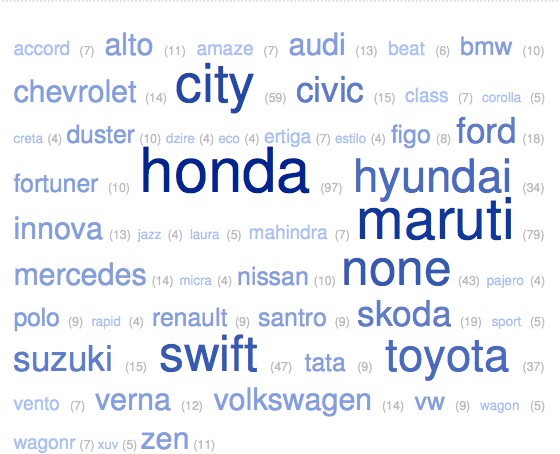 Figure 7 : Word Cloud - Family Car models ownedFREQUENCY OF INTERNATIONAL TRAVELRespondents were asked how many international trips they  had  made  in  the last 2 years. Almost 40% had not travelled overseas, 20% had made a single trip, 16%  went overseas twice, about 11% thrice and almost 14% had gone 4 or more times. Hence the total majority of 60% had travelled overseas at some time in the past 2 years.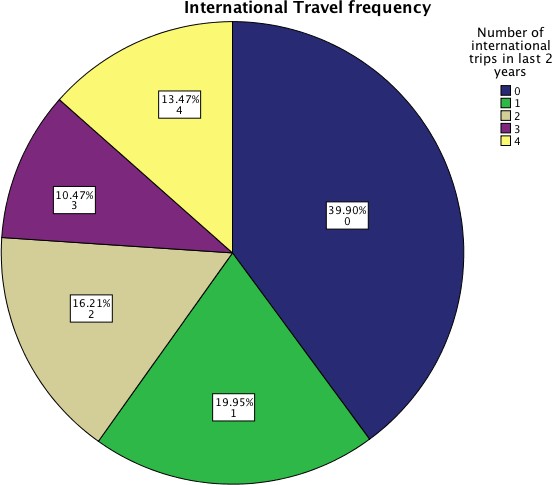 Figure 8: Frequency of International Travel in past 2 yearINTERPRETATIONS OF ‘LUXURY’Respondents were asked what first came to mind when they heard the word ‘luxury’. The answers were many and varied but the most frequent terms for interpretations of “Luxury” were “expensive”, followed by “comfort” and “money”. Other popular words were: ‘Indulgence,  premium, classy, high class, enhanced lifestyle, branded, money, top quality, grandiose, exclusive, handcrafted, designer, trendy, wealth, extravagance, rich, stylish,  opulent, bliss, class, high standard, panache, earned, style, high end, royal, sophisticated, fat pay cheque, Louis Vuitton, Jaguar, Apple, Rolls Royce,Audi, limited choice, swag, rich, suave, couture clothing, elegance, greed, bespoke, pampering, grand, glamorous, sophisticated, status, boutique, classic, feel-good, aesthetics”. Using TagCrowd, software that generates word cloud from text provided, which gives greater prominence  to  words  that  appear more frequently, the following visual indicated the more popular associations with the word ‘luxury’: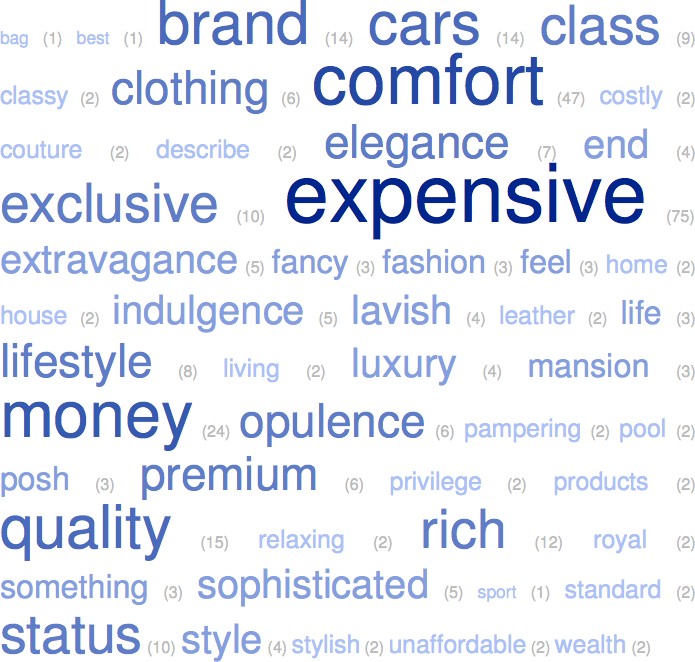 Figure 9: Word Cloud: The first WORD that comes to mind for ‘luxury’The questionnaire listed many popular lifestyle and luxury brands of apparels and accessories. When asked whether the questionnaire included all their favourite brands, the brand names that appeared most often as missed were ‘Jimmy Choo’, ‘Mont Blanc’,‘Christian Louboutain’, ‘Salvatore Ferragamo’ ‘Rolex’, ‘Givenchy’ ‘Tiffany’, ‘Prada’ ‘Bvalgari’and ‘Calvin Klein’. One respondent even added an Indian designer ‘Masaba Gupta’.A few added Marks & Spencers, H& M,  Charles & Keith, Louis  Phillipe, Arrow and other inexpensive but fashionable Indian brands like Fusion beats, Global Desi and 109F. This age group considered these brands as lifestyle.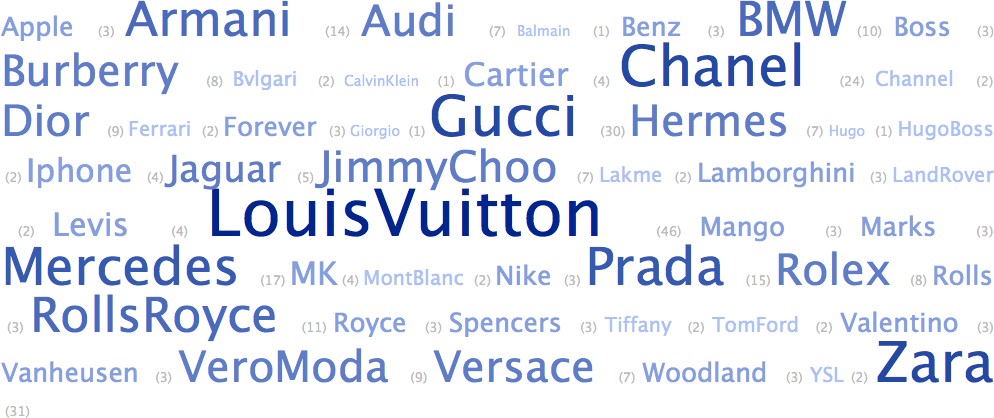 Figure 10 :Word Cloud: The first BRAND that comes to mind for ‘luxury’PURCHASE BEHAVIOUR:FREQUENCY OF PURCHASE AND AMOUNT SPENT IN LAST PURCHASEPurchase behaviour that was the Independent Variable being studied, was measured by the frequency of spending in the last 2 years,  as  well  as  the amount spent in the last purchase.FREQUENCY OF PURCHASE:The respondents were asked how frequently they  made  purchases  of  fashionwear premium apparels and accessories in the last two years. The following graph indicates the spending of the respondents.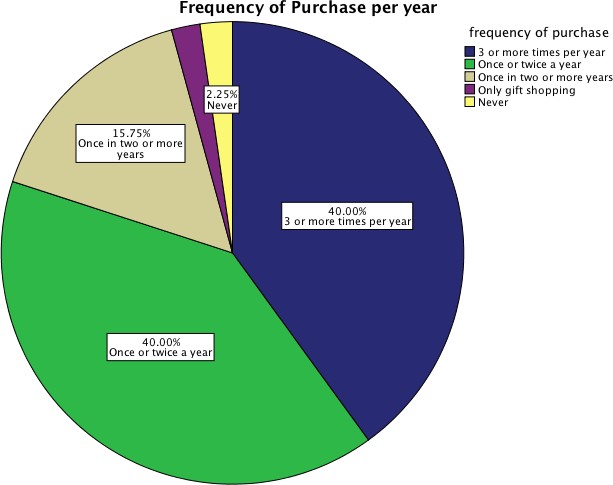 Figure 11 :Frequency of Purchase per yearOf a total 400  respondents, 40%  were  regular buyers, making purchases at 3 or more times a year. 40% shopped for fashionwear and accessories once  or twice a year. Around 16% were infrequent shoppers at once in 2 years or more and only about 2% “never shopped”.AMOUNT SPENT ON LAST PURCHASE:Respondents purchase behaviour was also assessed on the amount spent on the last purchase of such merchandise. This question was  added to  get  a  rough  idea of their spending power and would be a more realistic figure, being their most recent purchase.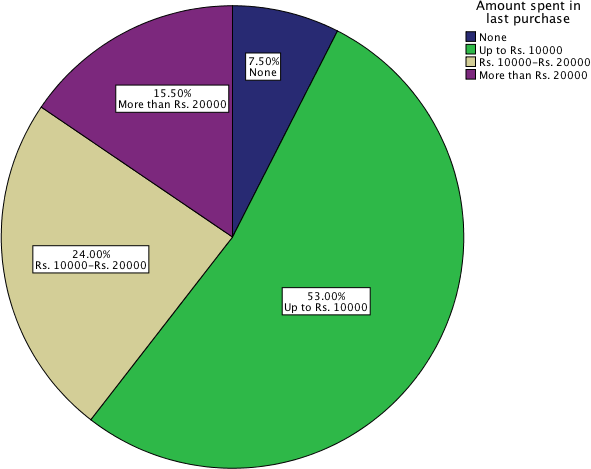 Figure 12: Amount spent on last purchaseThe vast majority of 53% in this age group spent under Rs.10,000/- on their last purchase. 24% spent between Rs10,000/- to Rs .20,000/- , while aminority of 15.5% spent over Rs.20,000/- on their last purchase.HYPOTHESES	TESTING-CROSSTABULATION	AND	CHI-SQUARE TESTSTo examine the affect and relationship if any, on socioeconomic factors on purchase behaviour, non-parametric Pearson’s Chi Square test and Crosstabulation was conducted for testing the hypothesis. The Pearson’s Chi Squared test is also known as the chi-squared goodness-of-fit or chi-squared  test for independence. With Chi Square, a value is calculated from  the data using Chi Square procedures on SPSS and then compared to a critical valuefrom a Chi Square table with degrees of freedom corresponding to that of the data. Chi Squared tests can be used to attempt rejection of the null hypothesis. Since the sample size was sufficiently large and the respondents were randomly collected, the results are more reliable. Given below,  is  the  tests first done on each of the socio-economic Independent Variables listed earlier, with regard to Purchase Behavior (Dependent Variable) interpreted through a)Frequency of Purchase and b) Amount spent in last purchase. The following socioeconomic factors corelated to buying behaviour.The results are interpreted by comparing the P-Value to the ‘significance level’and the null hypothesis is rejected when the P-Value is less than the significance level. For this analysis, the significance level is 0.05The results indicated a correlation between the following variables where the significance level was below .05.A: EDUCATION AND AMOUNT SPENT IN LAST PURCHASEThe Chi Square Test presented below indicates there was a significant difference in amounts spent based on the consumers education level and a rejection of the null hypothesis. The  Asymptomatic Significance level of  .014 is lower than 0.05 and hence the hypothesis, rejected, X2(12,N=400)=25.14,p=.01.Chi-Square Tests5 cells (25.0%) have expected count less than 5. The minimum expected count is.16.Table A: Chi Square Test Table:Education / Amount spent on last PurchaseOCCUPATION AND AMOUNT SPENT ON LAST PURCHASEThe	chi	square	test	of	independence	was	performed	to	examine	therelationship between occupation of the buyer and the amount he  or  she  spent  on these brands. The relationship was significant, X2(18,N=400)=39.24,p=.00. The null hypothesis was  not  accepted since the amount spent by a  consumer  on lifestyle fashion wear and accessories was dependent on  his  occupation.  The two variables were very strongly related.Chi-Square Tests13 cells (46.4%) have expected count less than 5. The minimum expected count is .08.Table B: Chi Square Test Table:Occupation / Amount spent on last PurchaseWhile the respondents’ occupation had no bearing on their frequency  of purchase of apparels and accessories, it did impact the amounts last spent on these purchases. While in all cases, the average spend was Rs.10,000/- and under, entrepreneurs and professionals had higher value purchases where and average of 34% of both these categories spent over Rs 20,000/- in their last purchase. 0% to 3% of this  category had  never bought these brands, implying the awareness level of entrepreneurs and professionals was much more. This  was a far higher figure than those who were employed or in service where just 14% made these high-value purchases. Surprisingly there was a higher percentage of non-working students (13%) compared to working students (5%) spending in this category, probably due to parents or others spending on them.INCOME AND AMOUNT SPENT IN LAST PURCHASEThe Chi Square Test presented below indicate there was a relationship between amount spent on the last purchase and the  consumers’ income level  and hence the null hypothesis was rejected, X2(9,N=400)=54.61,p=.00.The Asymptomatic Significance level  of .000 indicates a strong relationshipbetween the two.0 cells (0.0%) have expected count less than 5. The minimum expected count is 5.70.Table C: Chi Square Test Table:Monthly Income / Amount spent in last PurchaseFAMILY CARS OWNED AND AMOUNT SPENT IN LAST PURCHASEThe chi square testing was done to establish whether there was a statistical significance between the value of the cars owned and the amounts spent on lifestyle fashion wear apparels and accessories. A strong association was established between the two, signifying the greater the value of cars owned by the family, the higher the purchase value of  the  apparel  and  accessories  brands that were purchased by  the  respondent,  X2(12,N=400)=59.60,p=.00. The null hypothesis was not accepted.Chi-Square Tests7 cells (35.0%) have expected count less than 5. The minimum expected count is .45.Table D: Chi Square Test Table:Cars owned / Amount spent in last purchaseINTERNATIONAL TRAVEL AND AMOUNT SPENT IN LAST PURCHASEThere was a statistical significance between the number of international trips made by the consumer and the amount spent in his last purchase X2(12,N=400)=64.63,p=.00. It appeared to be a strong relevant factor in assessing the impact on the independent variable or amount spent on lifestyle fashion wear and accessories. The more well  travelled  the  consumer,  the higher was the amount spent on these brands. Hence the null hypothesis is rejected.Chi-Square Tests3 cells (15.0%) have expected count less than 5. The minimum expected count is 3.15.Table E: Chi Square Test Table:International travel / Amount spent in last purchaseCONCLUSION AND SUGGESTIONSThe research objective was to arrive at conclusions and better understanding of the impact of socioeconomic influences on the buying behaviour of this target audience of 18 to 30 year-olds. Does the buyers’ socioeconomic background indicate his spending habit in lifestyle and  luxury apparels and  accessories?  The study concludes specific buying behaviour of an educated class of  millennials from Mumbai. Fashion apparels and accessories are a rapidlygrowing market popular with under-grads, graduates and qualified youth in Mumbai and offer tremendous potential to marketers of these brands.The most popular association to the workd “luxury” was ‘expensive’, followed by ‘money’. Buyers in this group looked at lifestyle and luxury shopping as a pricey proposition. Apart from that, the other associations were that they were buying quality and comfort and a brand.The brand that came first to mind with the words luxury was Louis Vuitton, followed by Chanel, Gucci and Zara.This age group of young Mumbai respondents are regular shoppers of apparels and accessories. A great majority or 80% said that they  shopped at  least once or twice a year or more, with 50% of them stating that it was  3  or  more times per year that they went shopping for fashion wear and accessories.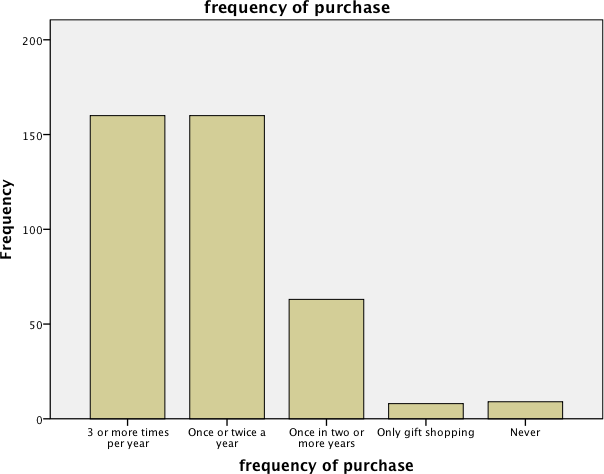 Figure 13: Frequency of PurchaseThe amount spent by the majority was under Rs.10,000/-, followed by the Rs.10,000/- to Rs.20,000/- range. Few  had never bought these brands or  done  so only for gifting purposes.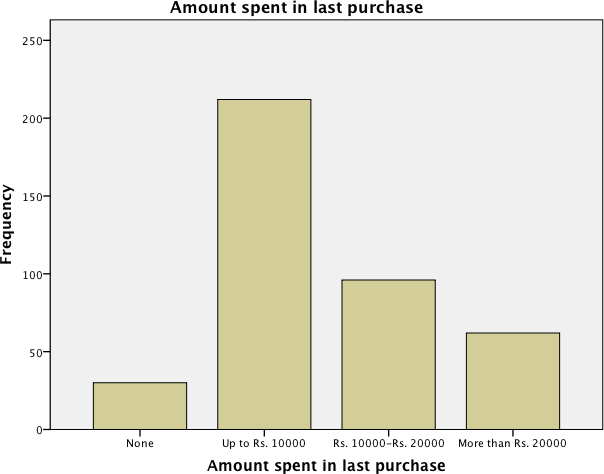 Figure 14:Amount SpentWhile 17% of undergrads had never bought these brands, 8% of graduates hadn’t and just 1% of those with a master’s degree had never bought these brands. This indicated that higher the educational qualification, more likely were the respondents, buyers of these brands. The value of purchases also differed where fewer undergrads as well as graduates bought a range of over Rs.20,000/- compared to more than a quarter of  those with a  Masters degree  that purchased in this range. There was a definite correlation between educational qualification and amount spent on apparels and  accessories but  not the frequency of purchase.While the respondents’ occupation had no bearing on their frequency of purchase of apparels and accessories, it did impact the amounts last spent on these purchases. While in all cases, the average spend was Rs.10,000/- andunder, entrepreneurs and professionals were much more aware and most had bought this category of lifestyle fashion wear and accessories. Entrepreneurs, businessmen and professionals were the biggest buyer of  these  brands  in  terms of value. Those who  were employed or in  service spent lower amounts  on these products. Comparatively, working students too, spent  less,  value wise, than non-working students. This could possibly be attributed to parents or others gifting them these purchases, as non-earners.The monthly income of respondents was a clear indicator of the amount they spent on fashion apparels and accessories, but not the frequency of their spending. Very few of those that earned over Rs.50,000/- per month had never bought these products compared to those not yet earning, or earning less than Rs.25,000/- per month. The majority of those that purchased  higher  values came from the category of high earners. It can be concluded that higher the income, higher was the spending power on these brands.Ownership of cars was a good indicator to reveal the value of spending on these lifestyle fashion wear and accessory brands, but not the frequency of shopping. Higher value car owners spent a lot more on these brands in comparison to those that owned lower end cars or did not  own  cars. All  high end car owners with car values of  over Rs.50 lakhs, had  bought these brands  and the majority of these categories claimed that their  last  purchase  of lifestyle apparels and accessories, was over Rs.10,000/- Almost 32% of those that did not own cars or had a lower range  of  family  cars  owned  had  not bought these brands.The number of international trips done in the previous 2 years correlated  to amounts being spent by the respondents. Though there was no correlation between the respondents’ international travel and frequency of purchase  of these brands, their overseas travel did relate to the amount spent on  this lifestyle and luxury segment. Most frequent flyers overseas had bought these brands, compared to  those that  hadn’t travelled and their value of purchase too was a much higher range. A maximum number of  these regular travellers  had made purchases of over Rs.20,000/- in their last purchase of fashion and accessories. The research did not qualify whether the purchasing was done overseas or locally.Socio-economic factors and marketing:Based on socio-economic background, the monthly income,  occupation, foreign travel and value of cars owned could co-relate to the individuals spending power on these brands.The qualifications of the buyer indicated his buying habits of fashion brands. Targeting a qualified audience for these brands would push for even more frequent and higher spending on it. For bridge-to-luxury and luxury brands the qualification and income levels were a true indicator and using media that goes exclusively to working professionals would pay. The occupation of the buyer was extremely relevant. Entrepreneurs and professionals spent more on bridge-to-luxury and upward, indicated by the higher amounts  spent  in  the last purchase. The  frequency of  international trips indicated higher spending   in bridge-to-luxury and luxury.Car ownership was a relevant indicator of high-end purchases of bridge-to- luxury and luxury brands could incorporate the fact in their marketing plans.Brand associations and tie-ups between these brands and automobile brands, travel companies and clubs could help reach out to  a  large  number  of  potential buyers.Professional magazines, airline magazines and developing advertising content relevant to  this affluent class could help boost sales. Using the  celebrity as    an influencer could boost sales and  stylists could be  urged to  get  celebrities  to wear the brand.LIMITATIONSIndigenous studies on the home market are rather limited and secondary data referred to in this area, is predominantly available from international research organisations. The study focused on a specific city, Greater Suburban Mumbai, the financial capital with a high level of  awareness and  global  exposure. The age group was young educated millennials. There  is  limited  city-centric, age and product specific research available. The area of  research can  be  expanded  to other metro cities like Bengaluru and Kolkata. Research could also investigate new growing markets in India that include Tier 2 and Tier 3 cities like Pune and Hyderabad and smaller towns that are witnessing new-found  wealth. The age group was also restricted to a bracket of 18 to 30 year oldsand hence older and younger age groups could be studied to  understand the buying behaviour of these prospects. Given time and cost limitations, a sample size of 400 using non-probability sampling was also used and this method does not ensure that each unit of the population will have an equal chance of being selected as in the case of probability sampling. There is  further  scope  to examine other products or segments, like jewellery and automobiles that are popular symbols of luxury in India.REFERENCESWorks CitedWalker, R. (2016). 25 Predictions for the Luxury Goods Industry in 2016. Euromonitor International. Euromonitor International.US National Library of Medicine. (n.d.). definitions.net. Retrieved November 15, 2017, from http://www.definitions.net/defintion/socioeconomic%20factors.Business Dictionary. (n.d.). Retrieved November 15, 2017, from http://www.businessdictionalry.com/defintion/Generation-­‐Y.htmal Sinha, R. Mumbai is at the pinacle of the luxury market. Luxury Expo2013. www.economictimes.com.Boston Consulting Group. (2012, April). The Millennial Consumer: Debunking Stereotypes. Retrieved November 16, 2017, from www.bcg.com: http://www.bcg.com/documents.file103894.pdfOrdun, G. (2015). Millenial (Gen Y) Consumer Behaviour, Their Shopping Prefernces and Perceptual Maps associated with Brand Loyalty. Canadian Social Science , II (4), 40-­‐55.Goldman Sachs. (2016, June 1). Indian Consumer Close-­‐Up: Tapping the spending power of a young, connected Urban Mass. Retrieved November 16, 2017, from www.goldmansachs.com: hettp://www.goldmansachs.com/our-­‐ thinking/pages/macroeconomic-­‐insights-­‐folder/rise-­‐of-­‐the-­‐india-­‐consumerDauriz, L., & Tochtermann, T. (2013). Luxury Lifestyle:Beyond the buzzwords. McKinsey & Company, Munich.Hindustan Times. (2017, May 29). World luxury goods sales growth seen up 2-­‐4% in 2017: Bain. Hindustan Times .Bendell, J., & Kleanthous, A. (2008). Deeper Luxury :Quality and Style when the world matters. WWF.Moneycontrol. (2017, August 17). DATA STORY: How India has turned into the world's second largest online market. Retrieved November 20, 2017, from moneycontrol.com: http://www.moneycontro.com/news/technology/data-­‐storyOakes, Michael. (n.d.). Measuring Socioeconomic status. Retrieved November 26, 1917, from wwwesourceresearch.org: http://ww.esourcesresearch.org/Porta;s/0/Uploads/Documents/Public/Oakes_FullCha ter.pdfAdministrative divisions of Mumbai. (2017, September 10). Retrieved December 1, 2017, from wikipedia.org: http://en.wikiedia.org/wiki/Administrative_divisions_of_Mumbaifirstpost.com. (2016, January 13). Latest Census data shows youth surge:Nearly 41% of India's population is below the age of 20. Retrieved December 1, 2017, from www.firstpost.com: http://www.firstpost.com/india/latest-­‐census-­‐data-­‐show-­‐youth-­‐ nearly-­‐41-­‐of-­‐indias-­‐population-­‐is-­‐below-­‐the-­‐age-­‐of 20Krejcie, R., & Morgan, D. (1970, September 1). Education and Psychological Measurement. Retrieved December 1, 1917, from journnals.sagepub.com: www.journals.sagepub.com/doi/abs/10.1177ASA & Associates LLP. (2015, Febryary). A brief Report on Lifestyle Products in India. Retrieved December 2, 2017, from www.asa.in: http://www,asa.in/insights/survey-­‐and-­‐ reports/lifestyle-­‐products-­‐in-­‐IndiaTimes News Network. (2017, March 2). Mumbai pips Washington, Toronto in city wealth index. The Times of India .ValuedfAsymptotic Significance (2-sided)Pearson Chi-Square25.137a12.014Likelihood Ratio26.34612.010Linear-by-Linear Association14.1051.000N of Valid Cases292ValuedfAsymp. Sig. (2- sided)Pearson Chi-Square39.248a18.003Likelihood Ratio40.57518.002Linear-by-Linear Association17.1311.000N of Valid Cases400Pearson Chi-Square54.616a9.000Likelihood Ratio53.8669.000Linear-by-Linear Association32.6071.000N of Valid Cases400ValuedfAsymp. Sig. (2- sided)Pearson Chi-Square59.596a12.000Likelihood Ratio50.14612.000Linear-by-LinearAssociation33.0981.000N of Valid Cases400ValuedfAsymp. Sig. (2- sided)Pearson Chi-Square64.631a12.000Likelihood Ratio62.92912.000Linear-by-LinearAssociation54.9801.000N of Valid Cases400